Organi di governoORGANI DI GOVERNO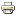 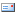 Il SindacoCASULA GIORGIO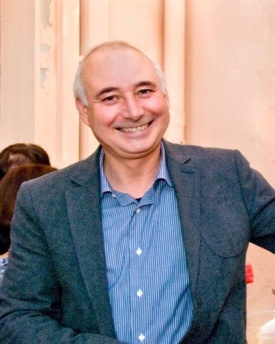  Il Sindaco è l'organo responsabile dell'amministrazione comunale. Rappresenta l'Ente, convoca e presiede la Giunta, nonchè il Consiglio quando non è previsto il Presidente del Consiglio, e sovrintende al funzionamento dei servizi e degli uffici e all'esecuzione degli atti. Esercita le funzioni attribuitegli dalle leggi, dallo statuto e dai regolamenti e sovrintende, inoltre, allo svolgimento delle funzioni statali e regionali assegnate o delegate al Comune. Il Sindaco esercita altresì le altre funzioni attribuitegli quale autorità locale nelle materie previste dalla legge.Orario di ricevimento: Lunedì, Mercoledì e Venerdì dalle 10.00 alle 13.00Telefono: 070 985828 - fax: 070985785 -Sindaci precedenti:Fax 070985785E-Mail: giorgio.casula@yahoo.itLa GiuntaLa Giunta comunale è l'organo esecutivo del Comune, collabora con il Sindaco nel governo del Comune e nell'attuazione degli indirizzi generali del Consiglio.COMPOSIZIONECASULA GIORGIO SindacoBENIAMINO DEIANA Vice Sindaco: Servizi Socio-assistenziali -Pubblica Istruzione - Sport - Manifestazioni e Spettaccoli - Pubblica IstruzioneSIMONE DESSI' Assessore- Assessore: Manifestazioni e Spettaccoli – Attività produttiveISANGELA SOI Assessore: Bilancio e Programmazione Patrimonio - Politiche Fiscali - Affari Generali - Personale -Attività sovracomunaliMANOLO PARDU Assessore: Agricoltura - Pastorizia - Attività e Servizi Frazione di SeuniLucia Pioppo Segretario comunaleIl ConsiglioIl Consiglio Comunale è l'organo di indirizzo e controllo politico-amministrativo del Comune.COMPOSIZIONEElezioni comunali del 15 e 16 Maggio 2011MAGGIORANZACasula Giorgio (curriculum)Piredda Claudio (curriculum)Deiana Beniamino (curriculum)Vargiu Fernanda (curriculum)Piras Mariangela (curriculum)Dessì Simone (curriculum)Mameli Damiano (curriculum)Mameli Elisabeta Gessica (curriculum)Desogus Gessica (curriculum)MINORANZACasu Maria Francesca (curriculum)Marrocu Pietro (curriculum)Pardu Mirko (curriculum)Porru Raffaele (curriculum) CURRICULA DEGLI AMMINISTRATORILe CommissioniCommissione Elettorale Comunale____________Commissione allo Sport_______________Commissione Agricoltura_______________Commissione Giudici Popolari_____________Rappresentanza consiliare in seno alla "Pro-Loco"____________Commissione AssistenzadalalNome Sindaco19461947ANEDDA GIUSEPPE19471952PUDDU GUGLIELMO19521956MAMELI ARTURO19561960RATTU SALVATORE19601963MAMELI ARTURO19631967SECHI VINCENZO19671972SECHI VINCENZO19731975SECHI VINCENZO19751978PISANO FRANCO SERGIO19781983PISANO FRANCO SERGIO19831988PISANO FRANCO SERGIO19881993PISANO FRANCO SERGIO19931997PISANO FRANCO SERGIO19972001PODDA MAURO20012006PISANO FRANCO SERGIO20062011PISANO FRANCO SERGIOElenco dei precedenti sindaciElenco dei precedenti sindaciElenco dei precedenti sindaciComponenteGruppoCaricacat.Casula GiogioMagg.SindacoEff.Vargiu FernandaMagg.Cons.Eff.Mameli Elisabeta GessicaMagg.Cons.Eff.Marrocu PietroMinor.Cons.Eff.Deiana BeniaminoMagg.VicesindacoSuppl.Piras MariangelaMagg.Cons.Supp.Desogus GessicaMagg.Cons.Supp.Pardu MirkoMin.Cons.Supp.ComponenteCaricacat.Casula GiogioSindacoPresidenteDeiana BeniaminoAssessoreComponente GiuntaMameli DamianoCons.Componente Consiglio1.Rappr. Società Sport. affiliata CONI.2.Rappr. Società Sport. affiliata CONI.Atzori MarcoNomina consiliareEspertoPiras FabioNomina consiliareEsperto1.Rappr. Istituzioni scolasticheEsperto2.Rappr. Istituzioni scolasticheEspertoIng. Pittiu GiuseppeTecnico progettistaEspertoDott. Frau MarinoMedico di baseEspertoComponenteGruppoCaricaPardu MarcelloEsperto di nomina cosiliareComponenteGruppoCaricaCasula GiorgioMagg.SindacoDesogus GessicaMaggCons.Pardu MirkoMin.Cons.ComponenteGruppoCaricaVargiu FernandaMagg.ConsiglierePorru RaffaeleMinor.ConsigliereComponenteGruppoCaricaPiras MariangelaMagg.ConsigliereCasu Maria FrancescaMin.Consigliere